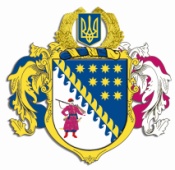 ДНІПРОПЕТРОВСЬКА ОБЛАСНА РАДАVIІ СКЛИКАННЯПостійна комісія обласної ради з питань соціально-економічного розвитку області, бюджету та фінансівпросп. Олександра Поля, 2, м. Дніпро, 49004П Р О Т О К О Л  № 62засідання постійної комісії обласної ради26 квітня 2018 року							м. Дніпро15.00 годинУсього членів комісії:		 13 чол.Присутні:                   		 11 чол. (з них 4 – телеконференція)Відсутні:                     		   2 чол.Присутні члени комісії: Ніконоров А.В., Саганович Д.В., Ульяхіна А.М., Плахотнік О.О., Войтов Г.О., Орлов С.О., Петросянц М.М., Жадан Є.В. (телеконференція), Ангурець О.В. (телеконференція), Мазан Ю.В. (телеконференція), Мартиненко Є.А. (телеконференція). Відсутні члени комісії: Шамрицька Н.А., Удод Є.Г.У роботі комісії взяли участь:Полторацький О.В. – директор департаменту освіти і науки облдержадміністрації;Литвиненко Н.В. – заступник директора департаменту – начальник управління фінансового, організаційно-документального та кадрового забезпечення департаменту освіти і науки облдержадміністрації;Шебеко Т.І. – директор департаменту фінансів облдержадміністрації;Коломоєць А.В. ‒ директор департаменту житлово-комунального господарства та будівництва облдержадміністрації;Кулик В.В. – заступник директора департаменту охорони здоров’я облдержадміністрації;
Семикіна О.С.– заступник начальника управління економіки, бюджету та фінансів – начальник відділу капітальних вкладень виконавчого апарату обласної ради;Павлючкова О.В. – головний спеціаліст відділу бюджету та фінансів управління економіки, бюджету та фінансів виконавчого апарату обласної ради;Кравченко А.В. – голова Верхньодніпровської районної ради;Воронцова Л.Ф. – директор КЗ Верхівцевський навчально-виховний комплекс „Середня загальноосвітня школа №1 – дошкільний навчальний заклад” Верхньодніпровської районної ради Дніпропетровської області;Кириченко Н.В. – начальник відділу соціального розвитку та національно-патріотичного виховання комунального підприємства „Молодіжний центр міжнародного партнерства, позашкільної та неформальної освіти „Освіторіум” Дніпропетровської обласної ради”.Головував: Ніконоров А.В.Порядок денний засідання постійної комісії:Про забезпечення закладів середньої освіти області необхідним обладнанням та засобами навчання (у т.ч. за рахунок коштів державного бюджету).Про розгляд проекту розпорядження голови обласної ради „Про внесення змін до рішення обласної ради від 01 грудня 2017 року 
№ 268-11/VII „Про обласний бюджет на 2018 рік”. Різне.СЛУХАЛИ: 1. Про забезпечення закладів середньої освіти області необхідним обладнанням та засобами навчання (у т.ч. за рахунок коштів державного бюджету).Інформація: Полторацького О.В. – директора департаменту освіти і науки облдержадміністрації.ВИСТУПИЛИ: Ніконоров А.В., Ульяхіна А.М., Петросянц М.М.,
Войтов Г.О., Кравченко А.В., Воронцова Л.Ф.ВИРІШИЛИ: Інформацію директора департаменту освіти і науки облдержадміністрації Полторацького О.В. взяти до відома.Результати голосування:за 			11проти		-утримались 	-усього 		11СЛУХАЛИ: 2. Про розгляд проекту розпорядження голови обласної ради „Про внесення змін до рішення обласної ради від 01 грудня 2017 року № 268-11/VІІ „Про обласний бюджет на 2018 рік”.	Інформація: директора департаменту фінансів облдержадміністрації 
Шебеко Т.І.ВИСТУПИЛИ: Ніконоров А.В., Ульяхіна А.М., Саганович Д.В., 
Коломоєць А.В., Полторацький О.В.ВИРІШИЛИ: 1. Інформацію директора департаменту фінансів облдержадміністрації Шебеко Т.І. взяти до відома.2. Погодити запропонований облдержадміністрацією проект розпорядження голови обласної ради „Про внесення змін до рішення обласної ради від 01 грудня 2017 року № 268-11/VІІ „Про обласний бюджет на 2018 рік” (лист облдержадміністрації від 25.04.2018 № 18-1601/0/2-18 додається на 09 арк. (17 стор.), пояснювальна записка департаменту фінансів облдержадміністрації від 25.04.2018 № 762/0/17-18 додається на 03 арк. 
(5 стор.)). 3. Рекомендувати голові обласної ради прийняти проект розпорядження „Про внесення змін до рішення обласної ради від 01 грудня 2017 року № 268-11/VІІ „Про обласний бюджет на 2018 рік”. 4. Рекомендувати департаменту фінансів облдержадміністрації (Шебеко) надати проект рішення обласної ради „Про внесення змін до рішення обласної ради від 01 грудня 2017 року № 268-11/VІІ „Про обласний бюджет на 2018 рік” з цими змінами на чергову сесію обласної ради для затвердження.5. Департаменту житлово-комунального господарства та будівництва облдержадміністрації (Коломоєць) на чергове засідання постійної комісії обласної ради з питань соціально-економічного розвитку області, бюджету та фінансів надати інформацію стосовно реалізації проектів: „Реконструкція головної каналізаційної насосної станції та напірних каналізаційних колекторів від ГКНС до камери гасіння в м. Верхньодніпровськ Дніпропетровської області” та „Реконструкція хлораторної насосно-фільтрувальної станції в м. Верхньодніпровськ”.Результати голосування:за 			11проти		 -утримались 	 -усього 		11СЛУХАЛИ: 3. Різне.Про встановлення спортивних майданчиків у Дніпропетровській області.Інформація: Кириченко Н.В. – начальника відділу соціального розвитку та національно-патріотичного виховання комунального підприємства „Молодіжний центр міжнародного партнерства, позашкільної та неформальної освіти „Освіторіум” Дніпропетровської обласної ради”.ВИСТУПИЛИ: Ніконоров А.В., Саганович Д.В., Ульяхіна А.М., 
Плахотнік О.О., Войтов Г.О., Орлов С.О., Петросянц М.М.ВИРІШИЛИ: 1. Інформацію начальника відділу соціального розвитку та національно-патріотичного виховання комунального підприємства „Молодіжний центр міжнародного партнерства, позашкільної та неформальної освіти „Освіторіум” Дніпропетровської обласної ради” Кириченко Н.В. взяти до відома.2. Комунальному підприємству „Молодіжний центр міжнародного партнерства, позашкільної та неформальної освіти „Освіторіум” Дніпропетровської обласної ради” (Кривогуз) на чергове засідання постійної комісії обласної ради з питань соціально-економічного розвитку області, бюджету та фінансів надати графік встановлення спортивних майданчиків у Дніпропетровській області та проект благоустрою території відповідних спортивних майданчиків. Результати голосування:за 			11проти		-утримались 	-усього 		11Голова комісії							А.В. НІКОНОРОВСекретар комісії							Д.В. САГАНОВИЧ 